Классный час в 5 классепо функциональной грамотности (модуль финансовая грамотность)Учитель: Халах Лиля РустемовнаКласс: 5МБОУ «Ивановская СОШ»	Ивановка, 2023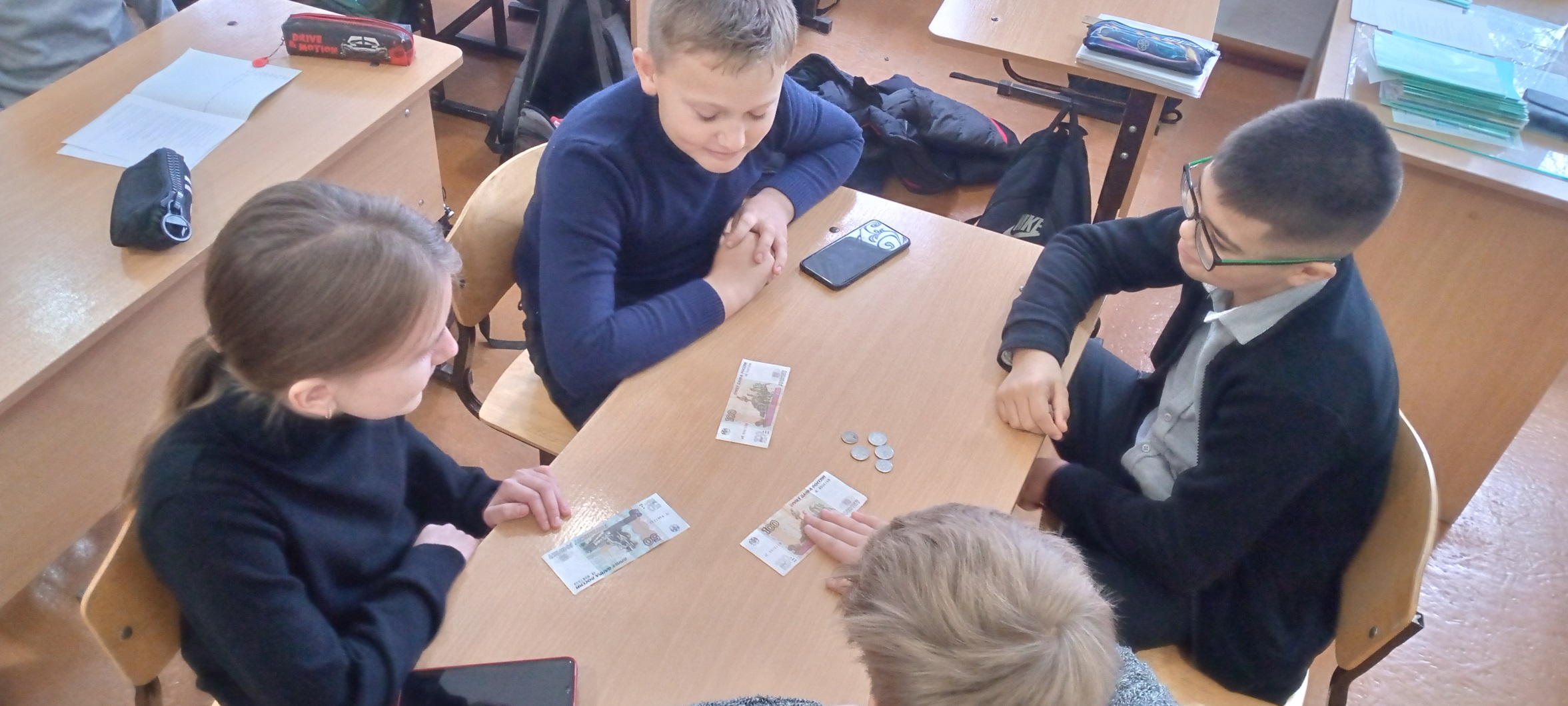 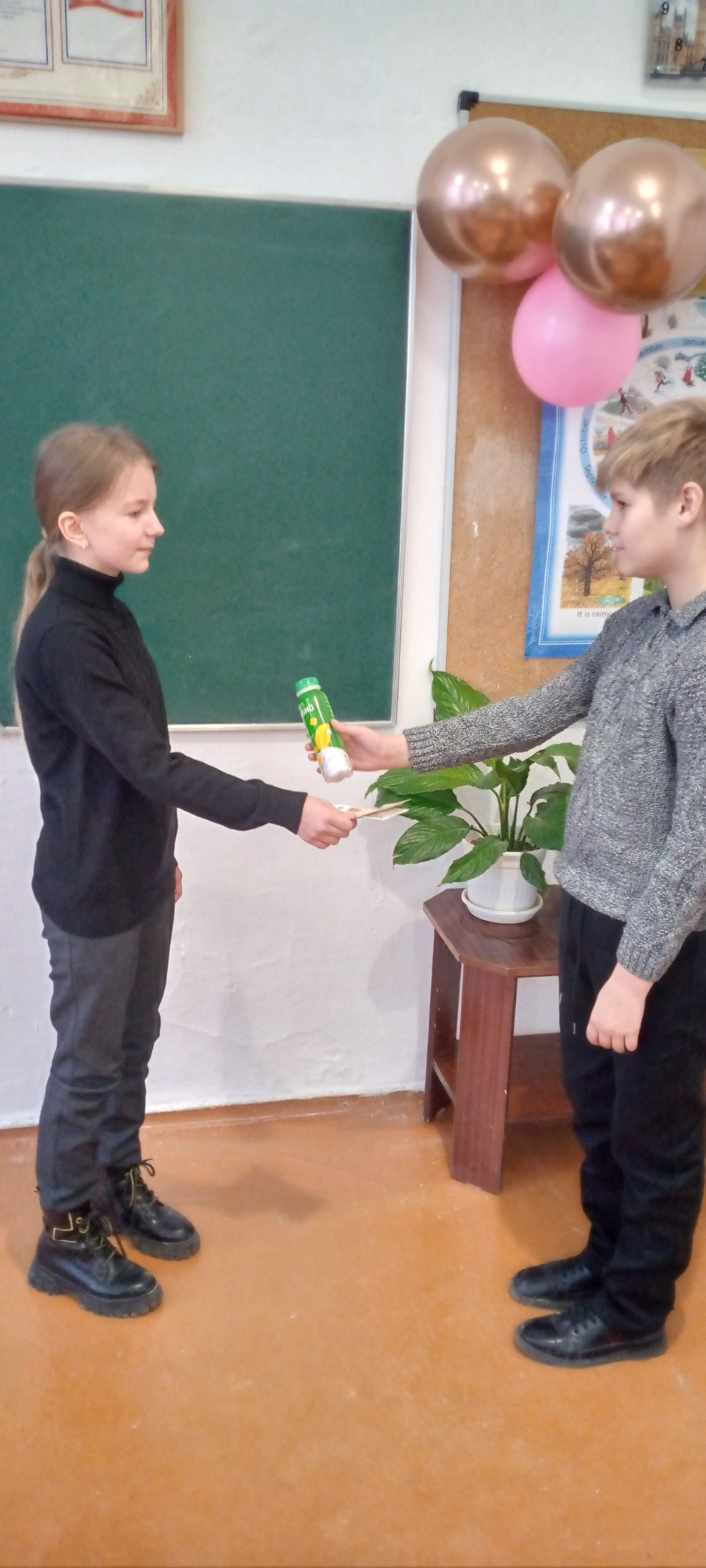 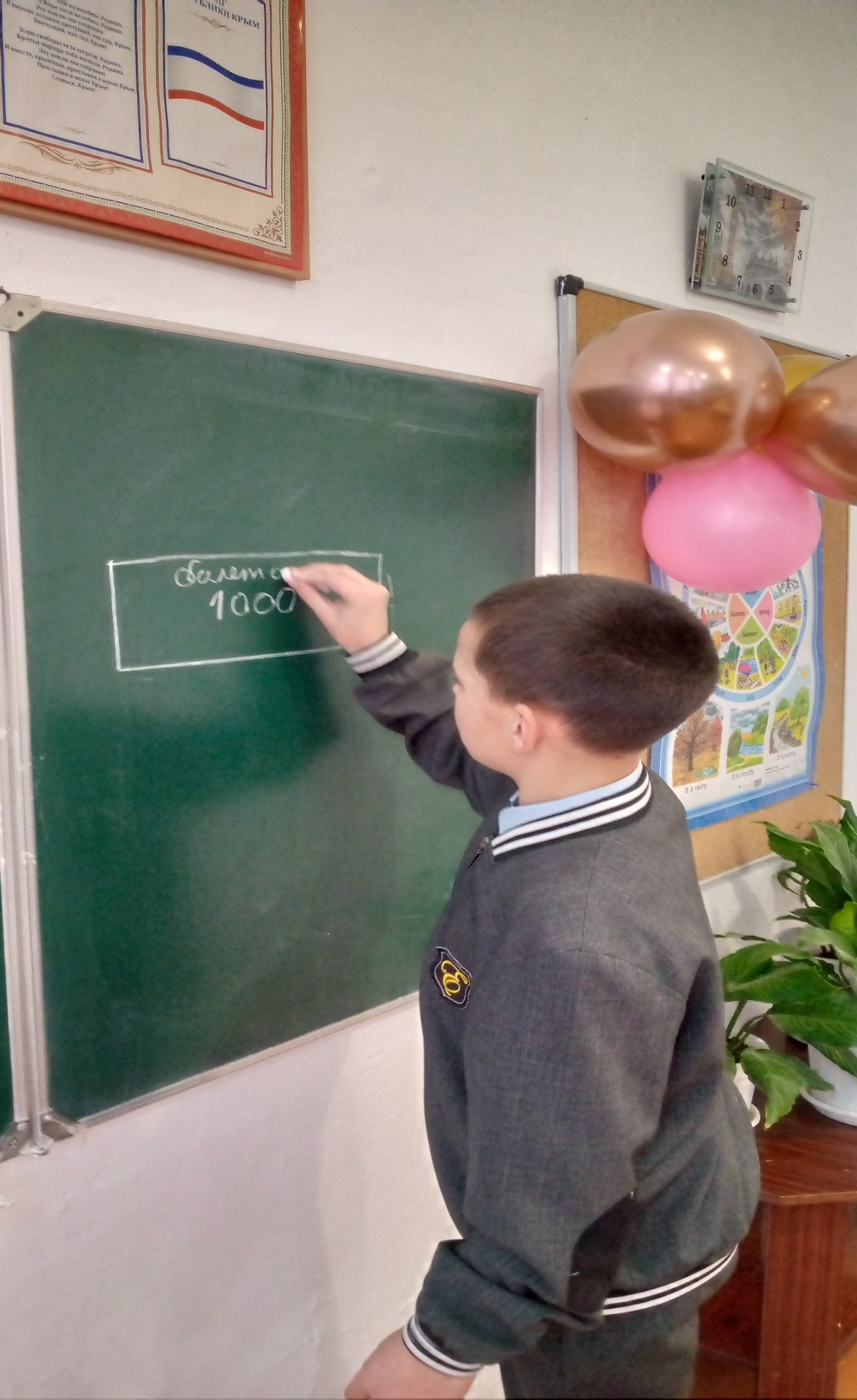 ФИО Халах Лиля Рустемовна, классный руководитель 5 классаТема«Деньги. Роль денег в жизни человека»Цельудовлетворение познавательных потребностей обучающихся в области финансов, формирование представлений о видах денег, способах распознавания фальшивых банкнот, правил поведения при выявлении фальшивых банкнот, формирования активной жизненной позиции, основанной на приобретённых знаниях, умениях и способах финансово грамотного поведения; воспитание интереса учащихся к дальнейшему получению знаний в сфере финансовой грамотности.Планируемые образовательные результатыПредметные• содействовать усвоению понятий «обмен», «бартер», «деньги»;развивать представление о товарно-денежных отношениях;познакомить с историей появления и видами денег.Личностные:умение сотрудничать со взрослыми и сверстниками в игровых и реальных экономических ситуациях,проявление самостоятельности и личной ответственности за своё финансовое поведение, понимание необходимости собственной финансовой грамотности и мотивации к её развитию.Метапредметные:Познавательные• использование различных способов поиска, сбора, обработки, анализа, организации, передачи и интерпретации простой финансовой информации, содержащейся на специализированных интернет-сайтах, в газетах и журналах;выполнение логических действий сравнения преимуществ и недостатков разных видов денег;• построение рассуждений-обоснований (от исходных посылок к суждению и умозаключению);• умение производить расчёты на условных примерах.Регулятивные• проявление познавательной и творческой инициативы в применении полученных знаний и умений для решения элементарных вопросов в области экономики семьи;• контроль и самоконтроль, оценка, взаимооценка и самооценка выполнения действий.Коммуникативные• умение осуществлять учебное сотрудничество и совместную деятельность с учителем и сверстниками при подготовке учебных проектов, решении кейсов по элементарным вопросам экономики семьи,• • умение осознанно использовать речевые средства в соответствии с задачей коммуникации (обоснование, объяснение, сравнение, описание).Основные понятияБартер, товарные деньги и символические, купюра, монета, фальшивые деньги, наличные и безналичные деньгиЦелевая аудитория5 классФормы, методы, технологии воспитанияколлективная, индивидуальная, фронтальнаяСредства обученияТехнические: доска, компьютерДидактические: видеоролики, конверты с пазлами, буклет, купюрыОрганизационные условияВ ходе занятия класс делится на группыЭтапы занятияОбучающие и развивающие компоненты, задания и упражненияДеятельность учителяДеятельность обучающихсяУниверсальные учебные действия (УУД)Оргмомент  (1 мин)Эмоциональная,психологическая имотивационнаяподготовка учащихся к усвоению материалаПроверить готовность к занятию. Приветствие.- «Тема нашего занятия, вам очень близка из повседневной жизни. Девиз нашего урока «Знаешь – говори, не знаешь – слушай» Пожелаем удачи друг другу».Слушают учителяРазмещают учебныематериалы на рабочем месте,демонстрируют готовностьк занятию.Познавательные: понимают познавательнуюзадачу.Регулятивные:Планируют необходимые действия,операции.ЦелеполаганиеМотивация к учебной деятельности(1 мин)Проблемная ситуацияУчитель предлагает ответить на загадки:а) Маленькая, кругленькая    Из кармана в карман скачет.б) Для всех мы в обилии рождаемся на свет.    У одних нас много, а у других нас нет.Зная ключевое слово урока, формулируется тема.Записать тему урока «Деньги. Роль денег в жизни человека»  Дают следующие ответы:-а) монета-б) деньгиЗаписывают тему урока.Личностные:мотив к познавательнойдеятельности.Регулятивные:самостоятельно формулируют тему урока.Постановка учебных задач. Планирование (3 мин)Воспроизведение ранее изученного,установлениепреемственныхсвязей прежних и новых знаний и применение их в новыхситуацияхЧто вы уже знаете о деньгах? Чему хотите научиться на этом занятии?Какие учебные задачи мы должны решить?  Что мы должны сделать, чтобы ответить на эти вопросы?Учитель записывает на доске задачи занятияОтветы учащихся: о том, что такое деньги и для чего они используются в современном мире, о наличных деньгах и банковских карточках, о фальшивых деньгах.ЛичностныеВыражают внутреннюю позицию обучающегося на уровне положительногоотношения к труду, обучению.Регулятивные планируют свои действия в соответствиис поставленной задачей и условиями её реализацииПознавательные выделение проблемыИзучение новой темы, формирование новых понятий.(8-10 мин)Анализ видеоролика,предложенногоучителемПредлагаю посмотреть видеоролик «История денег/Обмен», подготовленный по заказу Министерства финансов Российской Федерации в ходе реализации совместного Проекта Российской Федерации и Международного банка реконструкции и развития «Содействие повышению уровня финансовой грамотности населения и развитию.Во время просмотра делаются остановки для ответов обучающихся на звучащие вопросы:Почему людям было необходимо меняться? Почему со временем меняться становилось все сложнее? Что может служить деньгами?Дети дают ответы на звучащие в ролике вопросы.Дети делают записи в тетрадях.Познавательные: анализ объектов с целью выделения признаков.Коммуникативные: выражение своих мыслей с полнотой и точностью, умение оформлять свои мысли в письменной форме.Регулятивные: умение планировать свои действия в соответствии с поставленной задачей.Физминутка(1-2 мин)Распределение ролей при работе в группе, проявление самостоятельностиА теперь немного подвигаемся.Каждой группе выдается конверт с пазлами, в которых находятся отдельные части разных купюр. Задача ребят, как можно быстрее собрать пазлы. Какие купюры получились? (50 рублей, 10 рублей, 500 рублей, 100 рублей, 1000 рублей)  Дети делятся на группы и собирают пазлыКоммуникативные:умение слушать и понимать партнера, планировать и согласованно выполнять совместную деятельность.Продолжение изучения новой темы(8-10 мин)Раскрытие сущности новых понятий,усвоение новыхспособов учебнойи умственнойдеятельности учащихся.Беседа по вопросам. Анализ текста,предложенногоучителем. А каким образом вы расплачиваетесь за нужные вам товары?Верно, сегодня мы можем расплачиваться двумя разными способами: наличными, то есть купюрами (монетами), и безналичным способом.Деньги – это универсальное средство обмена различных товаров и услуг между собой, а также мера измерения.  Как в килограммах измеряют вес, в литрах жидкости, количеством денег (стоимостью) измеряют ценность того или иного товара и услуги.Оплачивая покупки наличными, нужно уметь быстро и правильно рассчитать сумму покупки и размер сдачи. Особенно это актуально для покупок в местах, где продавец может обмануть покупателя, или по невнимательности выдать неправильную сумму сдачи: на рынке, при покупке товара с рук, а также при подготовке денег для оплаты товара курьеру.Дети дают ответы (терминал мгновенной оплаты, мобильный телефон, банкомат, банковской картой, наличными деньгами)Познавательные: умение находить нужную информацию.Регулятивные: умение решать проблемы.Личностные: способность самооценки своих действий.Продолжение изучения новой темы(8-10 мин)Вы получили сдачу купюрой, на которой что-то написано, да еще и надорван уголок и очень расстроились, что не заметили вовремя, ведь теперь ее никто у вас не возьмет. Какую купюру считают платежеспособной?Предлагаю посмотреть ролик, подготовленный Банком России.Ролик очень короткий, а случаев повреждения денег может быть очень много, поэтому Банком России подготовлен буклет.Кейс:В магазине Саша дал кассиру крупную купюру. Кассир сказал, что купюра фальшивая, и вернуть ее отказался. Саша потребовал позвать администратора. Администратор назвал его фальшивомонетчиком, угрожал судом и тюрьмой, а затем предложил уйти, но без купюры.Что делать Саше?По закону при обнаружении подозрительной купюры кассир/администратор обязан вызывать полицию. В данном случае она поступает недобросовестно - либо по незнанию закона, либо сознательно (купюра на самом деле настоящая, и она пытается напугать ребят и присвоить их деньги).В подобной ситуации лучше всего или постараться договориться и забрать купюру (расплатиться другой или вовсе отказаться от покупки), или самому вызвать полицию, можно позвонить взрослым (например, родителям), или попросить других взрослых в магазине вызвать полицию. Какой вывод можно сделать из приключений ребят?Как отличить настоящую купюру от фальшивой?Дети отвечают Пока дети просматривают ролик, учитель раздает буклет «Куда идти с поврежденными деньгами»Коммуникативные: умение слушать и понимать партнера, планировать и согласованно выполнять совместную деятельность, распределять роли, взаимно контролировать действия друг друга и уметь договариваться.Познавательные: поиск и выбор необходимой информации, анализ объектов с целью выделения признаков, установление причинно-следственных связей.Закрепление изученного материала(5 мин)Заключительнаябеседа по вопросамБлиц опрос.1.Как называется плата за работу? (Зарплата)2.Прямой обмен товаров одних на другие? (Бартер)3.Часть гривны, которую отрубали? (Рубль)4.Особый товар, который можно обменять на любые другие товары и услуги? (Деньги)5.Деньги, которые откладывают на будущее?(Сбережения)Дети дают ответыКоммуникативные:устная речь, диалог,сотрудничество в группе.Личностные:развитие познавательныхинтересов.Регулятивные:волевая саморегуляция,контроль.Рефлексия(3мин)Заключительнаябеседа по вопросамУчитель предлагает учащимся ответить на вопросы, направленные на организацию рефлексии по поводу учебных результатов: Что я узнал нового?Какие вопросы появились?Что захотелось узнать?Что оказалось трудным для понимания?Что понравилось/не понравилось на уроке?Дети дают ответыПознавательные: приобретают умение мотивированно организовывать свою деятельность.Регулятивные: оценивают свою работу.Коммуникативные: строят небольшие монологические высказывания.Домашнее задание (1 мин)Напишите как можно больше пословиц и поговорок о деньгахФиксируют задание